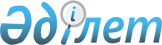 Об установлении тарифа на регулярные автомобильные перевозки пассажиров и багажа, осуществляемые на территории Володарского сельского округа
					
			Утративший силу
			
			
		
					Постановление акимата Айыртауского района Северо-Казахстанской области от 3 мая 2016 года N 156. Зарегистрировано Департаментом юстиции Северо-Казахстанской области 10 июня 2016 года N 3775. Утратило силу постановлением акимата Айыртауского района Северо-Казахстанской области от 10 января 2024 года № 06
      Сноска. Утратило силу постановлением акимата Айыртауского района Северо-Казахстанской области от 10.01.2024 № 06 (вводится в действие по истечении десяти календарных дней после дня его первого официального опубликования).
      В соответствии с подпунктом 9) пункта 1 статьи 31 Закона Республики Казахстан от 23 января 2001 года № 148 "О местном государственном управлении и самоуправлении в Республике Казахстан", пунктами 2, 5 статьи 19 Закона Республики Казахстан от 4 июля 2003 года № 476 "Об автомобильном транспорте" акимат Айыртауского района Северо-Казахстанской области ПОСТАНОВЛЯЕТ:
      1. Установить единый тариф на сельские регулярные автомобильные перевозки пассажиров и багажа, осуществляемые на территории Володарского сельского округа Айыртауского района Северо-Казахстанской области по автобусным и микроавтобусным маршрутам согласно приложению к настоящему постановлению.
      2. Контроль за исполнением настоящего постановления возложить на заместителя акима Айыртауского района Северо-Казахстанской области Досимбекова К.Д.
      3. Настоящее постановление вводится в действие по истечении десяти календарных дней после дня его первого официального опубликования. Единый тариф на сельские регулярные автомобильные перевозки пассажиров и багажа, осуществляемые на территории Володарского сельского округа Айыртауского района Северо-Казахстанской области
					© 2012. РГП на ПХВ «Институт законодательства и правовой информации Республики Казахстан» Министерства юстиции Республики Казахстан
				
      Аким района

А.Тастемиров

      Согласовано:секретарем районногомаслихатаот 03 мая 2016 года 

Б.Жанахметовым
Приложение к постановлению акимата Айыртауского района Северо-Казахстанской области от 03 мая 2016 года № 156
№
Наименование населенного пункта
Стоимость одного проезда
1
село Саумалколь
60 тенге